Health Literacy and Treatment AdherenceA 2017 meta analysis looked at 220 studies of health literacy and treatment adherence and found:A “highly significant” correlation between ______________ and patient ___________________.A “________________________ of nonadherence among patients who have lower health literacy than among patients with higher health literacy”3How does health literacy affect medication adherence?Limited health literacy can affect a person’s ability to: Identify _______________Interpret ______________Take medications correctlyUnderstand drug ____________2In addition to these direct effects, research has suggested that those with low health literacy had increased _______________ about side effects, which can decrease adherence1What to do?Suggestions to address treatment adherence related to health literacy include: Using language that patients can understand3Using ___________________1,3Limiting the amount of information provided1__________________ messaging over time3Providing materials for _________________1 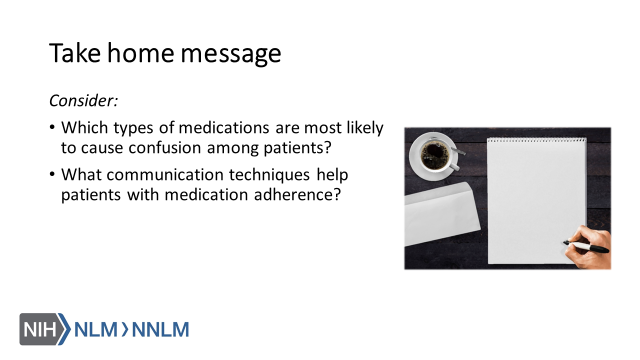 References: Soones, T., Lin, J., Wolf, M., O’Conor, M., Martynenko, M., Wisnivesky, J. & Federman, A. (2017). Pathways Linking Health Literacy, Health Beliefs, and Cognition to Medication Adherence in Older Adults with Asthma, 139(3), 804-809. Hersh, L., Salzman, B., Snyderman, D. (2015). Health Literacy in Primary Care Practice, American Family Physician, 92(2), 119-124. Miller, T. (2017). Health Literacy and Adherence to Medical Treatment in Chronic and Acute Illness: A Meta-Analysis. Patient Education and Counseling, 99(7), 1079-1086.U.S. Food and Drug Administration (2016). Why You Need to Take Your Medications as Prescribed or Instructed. Retrieved from URL to SourceFerdinand, K., Senatore, F., Clayton-Jeter, H., Cryer, D., Lewin, J., Nasser, S…Califf, R. (2017). Improving Medication Adherence in Cardiometabolic Disease: Practical and Regulatory Implications. Journal of the American College of Cardiology, 69(4), 437-451. 